FORMULARIO DE INSCRIPCIÓNCOMPETENCIA DE UNIVERSIDADES “PRIMERA PLANA”Con el envío de este Formulario de Inscripción, la Fundación para el Periodismo asume que los participantes cuentan con el permiso de sus padres y de la Carrera de la Universidad que los postula para participar del Concurso de Universidades “Primera Plana” a realizarse en la gestión 2020. 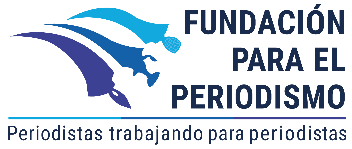 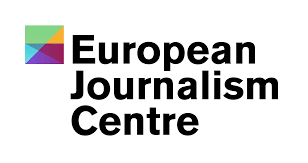 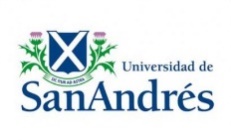 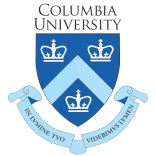 UniversidadCiudad / DirecciónCarreraDirector CarreraNombreDirector CarreraCorreoDirector CarreraCelularDocente AsignadoNombreDocente AsignadoCorreo Docente AsignadoCelularParticipantesParticipantesParticipantesParticipantesParticipantesAlumno 1NombreAlumno 1CorreoAlumno 1CelularAlumno 1SemestreAlumno 2Nombre Alumno 2CorreoAlumno 2CelularAlumno 2SemestreTema elegido: Tema elegido: Tema elegido: Tema elegido: Tema elegido: Desarrollo de una nota (formato noticia) elegida por el equipo en 2.500 a 3.000 caracteres con espacios TEMA:  La lucha contra el Covid 19 en tu ciudad.Desarrollo de una nota (formato noticia) elegida por el equipo en 2.500 a 3.000 caracteres con espacios TEMA:  La lucha contra el Covid 19 en tu ciudad.Desarrollo de una nota (formato noticia) elegida por el equipo en 2.500 a 3.000 caracteres con espacios TEMA:  La lucha contra el Covid 19 en tu ciudad.Desarrollo de una nota (formato noticia) elegida por el equipo en 2.500 a 3.000 caracteres con espacios TEMA:  La lucha contra el Covid 19 en tu ciudad.Desarrollo de una nota (formato noticia) elegida por el equipo en 2.500 a 3.000 caracteres con espacios TEMA:  La lucha contra el Covid 19 en tu ciudad.